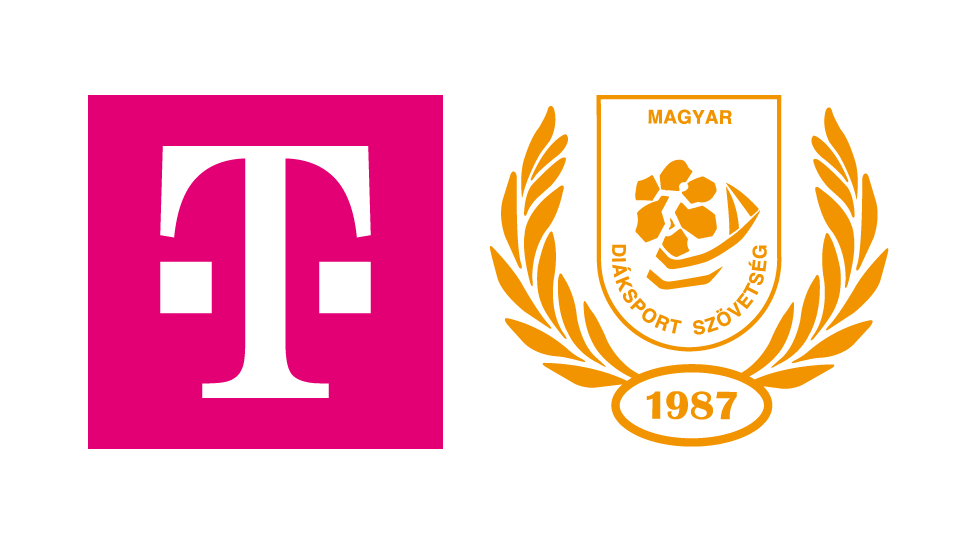 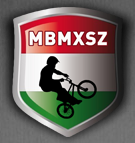 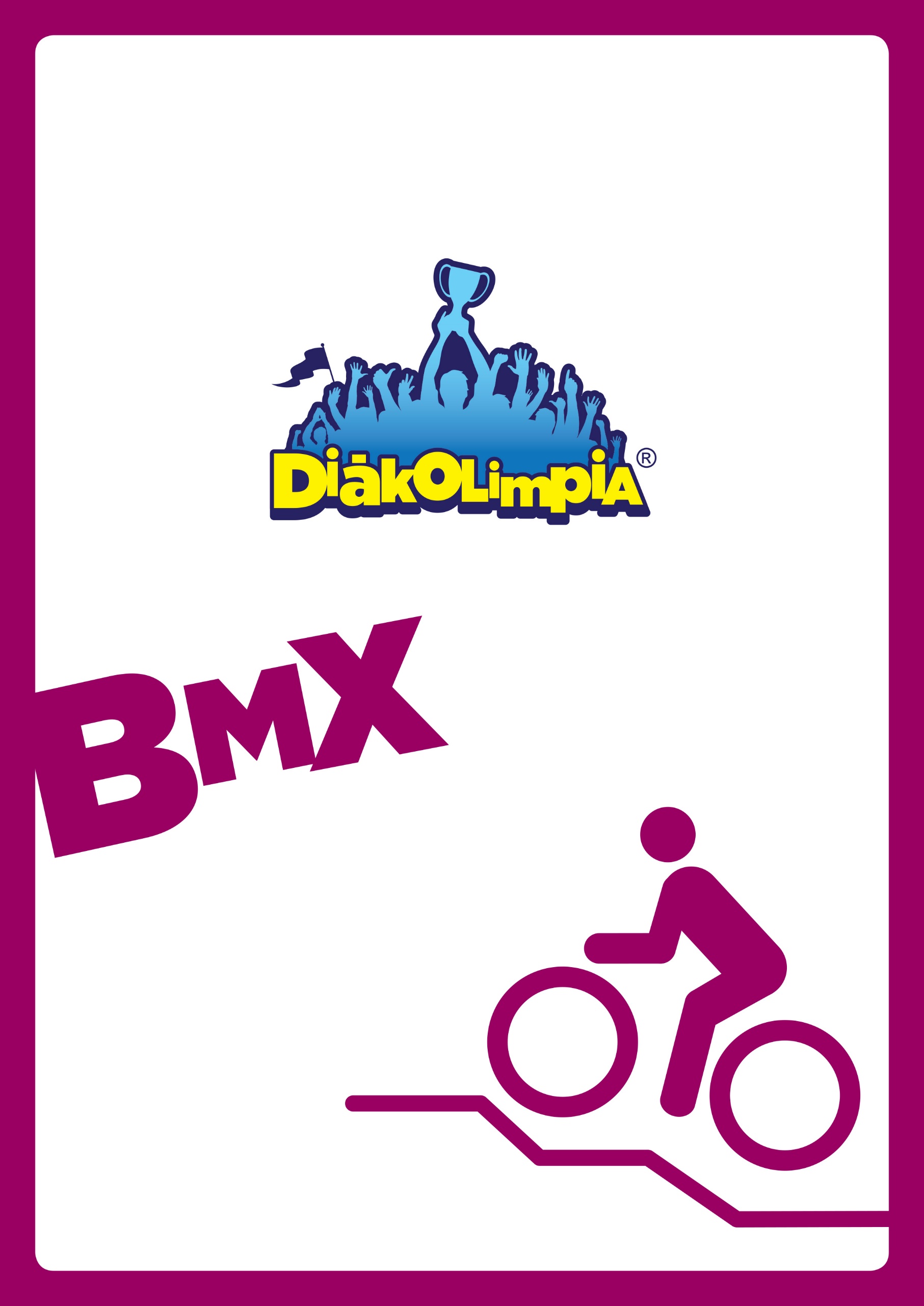 2014/2015. TANÉVIBMX DIÁKOLIMPIA® Budapesti-és Pest- Megyei Régió területi elődöntő1. Az országos döntő célja: A kerékpározás, mint az egészséges életmód kialakításának egyik eleme, része legyen a diákok mindennapos mozgáskultúrájának.BMX, mint Olimpiai sportág megismertetése a tanulókkal.Az iskolák közötti kapcsolatok kiépítése, a fiatalok közötti sportbarátságok kialakítása, elmélyítése.A sportági képzés során az együttműködés, a fair play szellemiségének elmélyítése.A sportág utánpótlás-nevelésének biztosítása.Versenylehetőség biztosítása azon oktatási intézményekbe járó tanulók részére, akik iskolai keretek között rendszeresen foglalkoznak kerékpározással illetve BMX-el.A legjobbak számára országos versenyen való részvétel biztosítása, hogy sikeresen képviseljék iskolájukat diákversenyen.A felsőoktatási felvételi eljárásról szóló 423/2012. (XII.29.) Korm. rendelet 21. §-a alapján a felvételi eljárás során Diákolimpia® országos döntőn elért legalább 3. helyezetteknek járó többlet 10 pont jogosultjainak meghatározása.A többletpontok vonatkozásában igazolást kizárólag abban az esetben állít ki a Magyar Diáksport Szövetség, amennyiben nemenként, korcsoportonként, versenyszámonként minimum 8 induló részvételével zajlott az országos döntő, valamint egy iskola tanulói alkotják a csapatokat.Nem utolsósorban a budapesti helyszín, a nemsokára teljesen átépítésre kerülő, 1986. május 14-én átadott történelmi Millenáris Velodrom megismerése, és képkiállításának megtekintése.2. Az Budapesti-és Pest- Megyei Régió elődöntő rendezője a Magyar Diáksport Szövetséggel kötött védjegyhasználat alapján a :a Magyar Kerékpársportok Szövetségével együttműködve a Magyar BMX Cross-Triál Szövetség megbízásából a Központi Sport-és Ifjúsági Egyesület Kerékpáros Szakosztálya3. Az  időpontja, helyszíne:Helyszín: 1146 Budapest, Szabó József utca 3.Időpont: 2015. május 14. csütörtök.4. Az Budapesti-és Pest- Megyei Régió elődöntő résztvevői:A Magyar Diáksport Szövetség 2014/2015. tanévi Versenykiírás „Általános szabályok 5. pontja” szerint.A köznevelési intézmények azon tanulói, akik egy magyar oktatási intézménybe a 2014/2015. tanév kezdetéig beiratkoztak, s a verseny időpontjában az iskola tanulói.Továbbjutás az országos döntőbe:Az országos döntőre való továbbjutás feltétele a területi versenyen való részvétel.A területi selejtezőn korcsoportonként a legjobb 5 versenyző jut tovább. Abban az esetben, ha az indulók létszáma minimum 8 fő. Amennyiben az indulók létszáma ennél kevesebb, akkor a legjobb 3 versenyző jut az Országos döntőbe.Tehát 5 helyszínnel, korcsoportonként 5 versenyzővel, lány és fiú versenyszámokkal számolva ez 150 versenyzőt jelent az Országos döntőn.A területi elődöntő helyszíne:Budapest 2015. 05.14 csütörtök, Millenáris Kerékpárpálya, cím: 1146 Budapest, Szabó József u. 3.5. Korcsoportok:Diákolimpia BMX korcsoportok a 2014/2015-es tanévre:I. Kcs.:		2006 vagy később születettekII. Kcs.:		2004-2005-ben születettekIII. Kcs.:		2002-2003-ban születettek  IV. Kcs.:	2000-2001-ben születettekV.  Kcs.:		1999-1998-ban születettekVI. Kcs.:		1995-1996-1997-ben születettek6. Versenyszámok:Egyéni versenyek fiúk és leányok részére7. Igazolások:A Magyar Diáksport Szövetség 2014/2015. tanévi Versenykiírás „Általános szabályok 5. pontja” szerint.Egységes igazolás: a hatályos jogszabályok alapján kiadott diákigazolvánnyal (elvesztése, megrongálódása esetén a köznevelési intézmény igazgatója által kiállított és lepecsételt, fényképpel ellátott iskolalátogatási igazolással), az iskola igazgatója aláírt és pecséttel ellátott, egyéni nevezési lappal.Az V., VI. korcsoportban személyi azonosító, vagy útlevél megléte kötelező (amennyiben a tanuló nem NEK-es (új típusú) diákigazolvánnyal rendelkezik). Az iskola vagy iskolák átszervezése, illetve az iskola nevének változása esetén a csapatvezető a versenyen az iskola igazgatója által hitelesített dokumentumot köteles bemutatni, mellyel bizonyítja az intézmények átszervezését, illetve az intézmény nevében történt változásokat.A fent előírt dokumentumok hiányában a versenyző(k) nem vehet(nek) részt az adott sportág versenyén.Kérjük a Testnevelőket, Edzőket, gondoskodjanak arról, hogy a tanulók az igazoláshoz szükséges dokumentumokkal rendelkezzenek!A versenyzők saját érdekükben – esetleg sérülés, orvosi ellátás szükségessége miatt – tartsák maguknál a TAJ- kártyájukat, vagy annak másolatát.8. A verseny lebonyolítása:A diákok először egyesével teljesítik a versenypályát, időre, 3 futam versenyzőnként, és a legjobb idő számít.. Ezt követően a kialakult sorrend alapján párokba sorsolják őket (legjobb idő a legrosszabb idővel és így tovább),Majd párosával egyenes kieséses rendszerben versenyeznek addig, míg a végeredmény ki nem alakulPáratlan számú versenyezői létszám esetén a legjobb a legrosszabb 3 időeredménnyel rendelkező versenyző egymással 1-1 futamot teljesít, a két legjobb eredménnyel rendelkező továbbjut.9. Versenypálya:Az egységes felkészülés lehetősége miatt és a nagyszámú versenyzői létszám érdekében a verseny nem hivatalos BMX pályán lesz megrendezve.A versenypálya egy szabadtéri kézilabda pályán kerül kiépítésre. A pálya tartalmaz kanyarokat, egyeneseket és ugratókat, melyek bójával kerülnek kijelölésre.Az ugratók maximum 30 cm magasak. Fel és lejáró rámpából, közte pedig vízszintes részből állnak össze.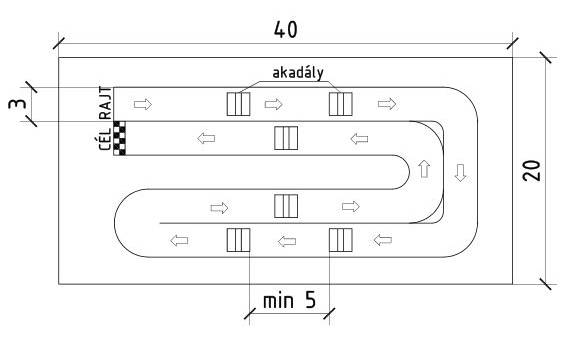 ábra. Versenypálya minta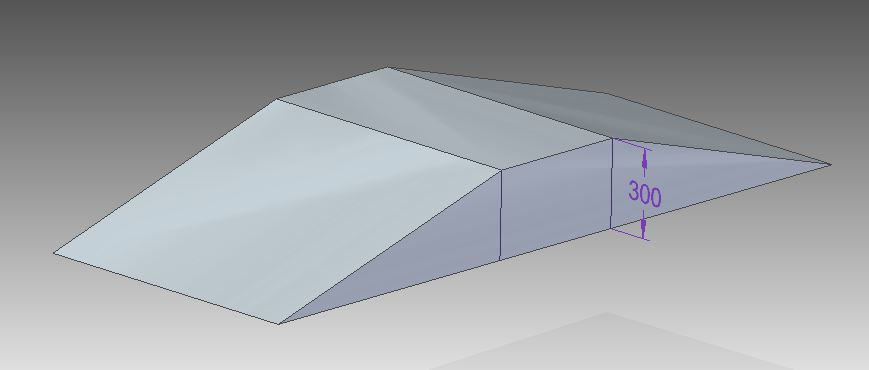 ábra. Akadály10. Az országos döntő időrendje:Program:		09:30 – 11:00 Nevezés	10:00 – 12:00 Edzés, gyakorlás	12:30 -  15:00 Verseny	15:30 - Eredményhirdetés11. Nevezés: Előnevezés: bmxdiakolimpia15@gmail.com A végleges nevezés a helyszínen történik. Nevezési díj: nincs12. Díjazás:Korosztályonként, nemenként az 1-3. helyezettek érem-díjazásban részesülnek.Az 1-6. helyezettek oklevél-díjazásban részesülnek.13. Költségek:Az elődöntő rendezési költségeit a Magyar Kerékpársportok Szövetsége, KSF programja biztosítja.Az utazás, valamint az egyéb felmerülő költségeket a résztvevők viselik.14. Sportági rendelkezések, szabályok:A rajtindulás a következőképp történik:Figyelem vezényszóra a versenyző felteszi az egyik lábát a pedálra, a másik lábával támaszkodik.Sípszóra elrugaszkodik és elindul.A verseny a kijelölt célvonalig tart.Azonos időeredmény esetén az időfutam beosztás alapján állítják fel a sorrendet a rendezők.A kijelölt pálya elhagyása esetén, amennyiben a legrövidebb úton visszatér a pályára a versenyző, nem történik kizárás. Viszont, ha a versenyző egyértelműen időnyerés céljából halad kívülre a pályán, akkor az időfutam megismétlése, vagy már az egyenes kiesési rendszer esetén kizárás történik a versenyből.A versenyen minden induló a saját felelősségére indul. A versenyszervezőség a versenyen előforduló bármiféle balesetért felelősséget nem vállal. A bukósisak használata kötelező, amelyet a versenyen korlátozott számban tudnak a Sportegyesületek biztosítani. Kerékpárt a szervező tud biztosítani (maximum 5 db). További információ: www.bmxhungary.huNév: Kaló ViktorE-mail: bmxdiakolimpia15@gmail.comTelefonszám: 06-20-541-8171Felelős szervező: Somogyi Miklós a Közporti Sport-és Ifjúsági Egyesület Kerékpáros Szakosztályának vezetőjeE-mail: sssomogyi@gmail.com, bmxhungary@chello.huTelefonszám: 06-30-9827-138